УТВЕРЖДАЮ :Начальник  МКУ «Управление            образования администрации        Урупского муниципального                 района КЧР»Т.И. Озерная «11»  декабря 2017 год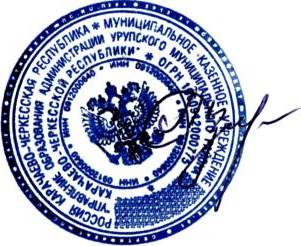 РЕЗУЛЬТАТЫ (РЕЙТИНГ) участников II (муниципального) этапа Всероссийской олимпиады школьников по английскому языку (учебный предмет)в Карачаево-Черкесской республике в 2017-2018 учебном году в Урупском муниципальном районеПредседатель жюри                                         Т.И. Озерная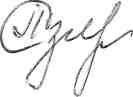 Члены жюри:  Аджиева А.Х                         Петрова С.А.                            Чеккуева А.М.№п\п№п\пФ.И.О. участникаШколаКласс Количество баллов: Количество баллов:Занятое место (рейтинг) Статус (победителя/призера/участника)№п\п№п\пФ.И.О. участникаШколаКлассМаксимально возможноеФактически набранное участникомЗанятое место (рейтинг) Статус (победителя/призера/участника)7 класс7 класс7 класс7 класс7 класс7 класс7 класс7 класс7 класс11Мухин Кирилл ВладимировичМКОУ «СОШ №1 п.Медногорский»755271победитель22Алфимова Полина ИгоревнаМКОУ «ООШ село Бескес755152участник33Аристова Иона АлексеевнаМКОУ «СОШ №1 село Курджиново»755133участник44Савостина        Наталья       СергеевнаМКОУ «Лицей п. Медногорский»7-а55124участник55Рабовецкая Виолетта СергеевнаМКОУ «СОШ №2 с. Курджиново»75595участник66Павлова Анна АндреевнаМКОУ «СОШ №2 ст. Преградная»7а5556участник8 класс8 класс8 класс8 класс8 класс8 класс8 класс8 класс8 класс77Сахно Полина АндреевнаМКОУ «СОШ №1 село Курджиново»855291победитель88Шунгаров Артур ДахировичМКОУ « СОШ  аул Кызыл- Уруп»855242призер99Биджиева Диалина АбдуллаховнаМКОУ «СОШ №1 п.Медногорский»855233призер1010Кипкеева             Алина                АхматовнаМКОУ «Лицей п. Медногорский»855214участник1111Леонова Евгения ВикторовнаМКОУ «ООШ с.Псемён»855205участник1212Текеева Альбина РашидовнаМКОУ «СОШ №2 с.Курджиново»855166участник1313Байрамкулов Таулан БаблаевичМКОУ  «СОШ № 3 станица Преградная»855157участник1414Мащенко Анна СергеевнаМКОУ «СОШ №2 ст. Преградная8б55108участник9 класс9 класс9 класс9 класс9 класс9 класс9 класс9 класс9 класс1515Угнивенко Мария ИвановнаМКОУ «СОШ №1 п.Медногорский»965281призер1616Шунина Мария АлексеевнаМКОУ «СОШ №2 СТ. Преградная»9а65281призер1717Гочияев АлибекЮрьевичМКОУ «Лицей п. Медногорский»965262призер1818Остапчук София РомановнаМКОУ «СОШ №1 село Курджиново»965253участник1919Малыгина Вероника Александровна МКОУ «СОШ №2 с.Курджиново»965244участник2020Киикова Эльза РуслановнаМКОУ « СОШ  аул Кызыл- Уруп»965244участник10 класс10 класс10 класс10 класс10 класс10 класс10 класс10 класс10 класс21Деревянкина Мария ЕвгеньевнаДеревянкина Мария ЕвгеньевнаМКОУ «СОШ №1 село Курджиново»1065391победитель 22Бостанов Роман БорисовичБостанов Роман БорисовичМКОУ «СОШ №1 п.Медногорский»1065312призер23Гайворонюк Ярославна           ОлеговнаГайворонюк Ярославна           ОлеговнаМКОУ «Лицей п. Медногорский»1065312призер24Байрамкулова Алина  РадмировнаБайрамкулова Алина  РадмировнаМКОУ « СОШ №2 с. Курджиново»1065233участник25Каппушева Аурика ХусеевнаКаппушева Аурика ХусеевнаМКОУ «СОШ №2 ст. Преградная»1065194участник11 класс11 класс11 класс11 класс11 класс11 класс11 класс11 класс11 класс2626Павлова Наталья ВладимировнаМКОУ «СОШ №1 п.Медногорский»1065401победитель2727Супрунова Ксения АлександровнаМКОУ «СОШ №1 село Курджиново»1165342призер2828Берестнев               СергейНиколаевичМКОУ «Лицей п. Медногорский»1165333призер2929Лайпанова Диана АзретовнаМКОУ «СОШ №2 ст. Преградная»1165254участник3030Ворошилова Есения ФедоровнаМКОУ «СОШ №2 с. Курджиново»1165245участник